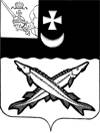 			ПРЕДСТАВИТЕЛЬНОЕ СОБРАНИЕ	      БЕЛОЗЕРСКОГО МУНИЦИПАЛЬНОГО РАЙОНАРЕШЕНИЕ  От  22.06.2020 № 41О    ликвидации       контрольно-счетной  комиссии Белозерского муниципальногорайона В соответствии с решением  Представительного Собрания  Белозерского  муниципального  района от 26.05.2020№33 «О контрольно-счетном  органе Белозерского  муниципального  района»  и статьи  18  Устава  района	Представительное Собрание районаРЕШИЛО:Ликвидировать контрольно-счетную  комиссию  Белозерского муниципального района.2. Представительному  Собранию  Белозерского  муниципального района в установленные законом сроки провести организационные мероприятия по ликвидации контрольно-счетной комиссии  Белозерского муниципального района.         3. Утвердить Состав ликвидационной комиссии контрольно-счетной комиссии  Белозерского муниципального района (прилагается).         4. Ликвидационной комиссии в срок до 01.09.2020 года осуществить необходимые мероприятия, связанные с ликвидацией контрольно-счетной комиссии  Белозерского муниципального района.5. Контрольно-счетной комиссии  Белозерского муниципального района  (далее - Комиссия) (Н.А.Спажева):
         5.1. Уведомить в установленном порядке Межрайонную инспекцию Федеральной налоговой службы № 11 по Вологодской области о ликвидации Комиссии, о формировании ликвидационной комиссии, о составлении промежуточного ликвидационного баланса.	5.2. После внесения в ЕГРЮЛ записи о начале процедуры ликвидации  опубликовать в журнале «Вестник государственной регистрации» уведомление о ликвидации  Комиссии. 		5.3. В срок до  01.08.2020  года: 	- провести инвентаризацию имущества Комиссии;     - составить промежуточный ликвидационный баланс;	- провести работу по выявлению кредиторов, письменно уведомить их о предстоящей ликвидации;	-провести работу по снятию Комиссии с учёта в органах государственной статистики, внебюджетных фондах, закрытию расчётных и иных счётов в банках и лицевых счетов в органах казначейства; 	-провести работу по подготовке и сдаче документов в архив, уничтожению печатей и штампов;	- провести работу по взысканию дебиторской задолженности.	5.4 . В срок до 20.09.2020 года представить в Межрайонную инспекцию по ФНС № 11 по Вологодской области документы для внесения в ЕГРЮЛ записи о прекращении деятельности контрольно-счетной комиссии  Белозерского муниципального района.    Глава  района :                                                                                 Е.В.ШашкинПриложение к  решению  ПредставительногоСобрания  района  от ________ № ____    Состав ликвидационной комиссии контрольно-счетной комиссии  Белозерского муниципального района.	1.Спажева Наталия Алексеевна, председатель контрольно-счетной комиссии  Белозерского муниципального района.	2.Карлина Алена Михайловна, начальник юридического отдела администрации  Белозерского муниципального района:	3.Данилова Ольга Витальевна, начальник управления имущественных отношений Белозерского муниципального района.	4.Кокоянина  Ирина Евгеньевна,  начальник отдела  формирования  и  исполнения  бюджета  финансового  управления Белозерского муниципального района.	5.Огваздина  Юлия Вадимовна,  главный  специалист МКУ  «Централизованная бухгалтерия».